Name :…                                                                                     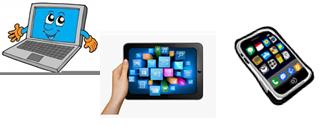 Surname: …Home Schooling 12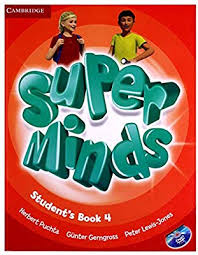 Today we keep on working on unit 1 of Superminds 4 (“In the Museum”) Let’s revise the vocabulary we learnt last class. Follow the link and complete the form. Choose the correct picture. https://forms.gle/BuNHbyFS5sb545AV9    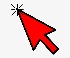 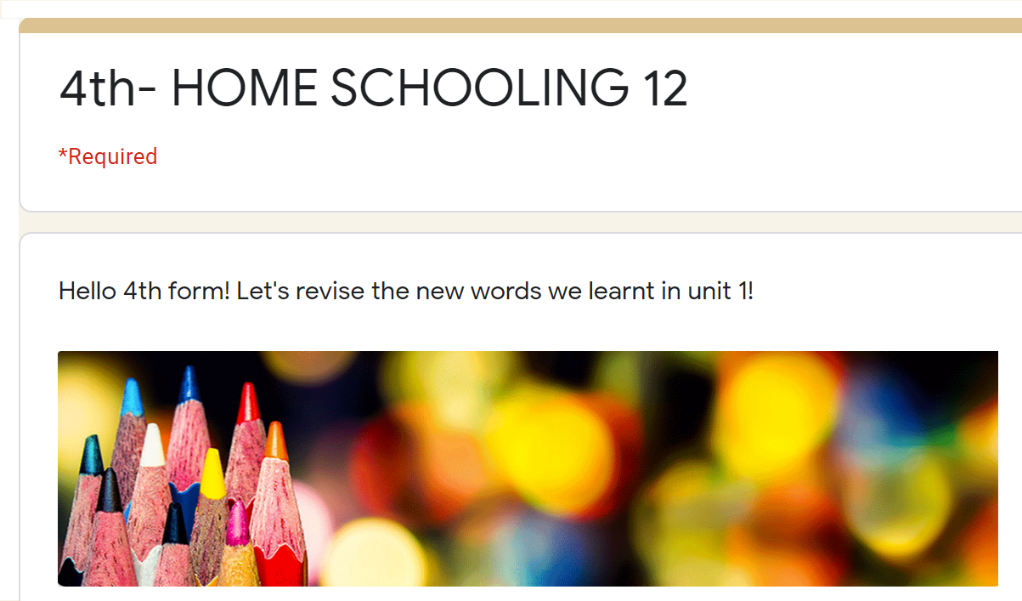 Now, let’s play hangman! Follow the link: https://bit.ly/2VjoU1i 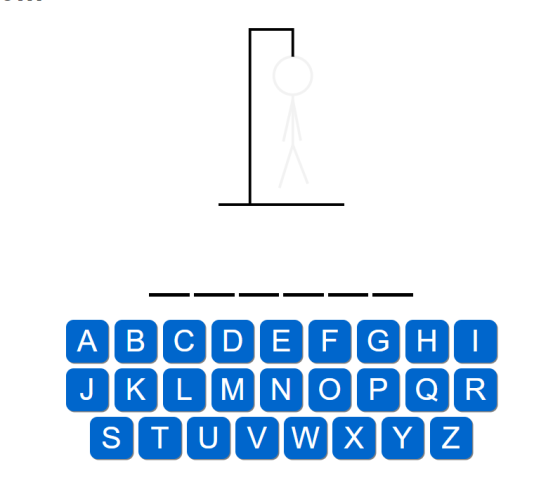 Complete the words. Then, match. 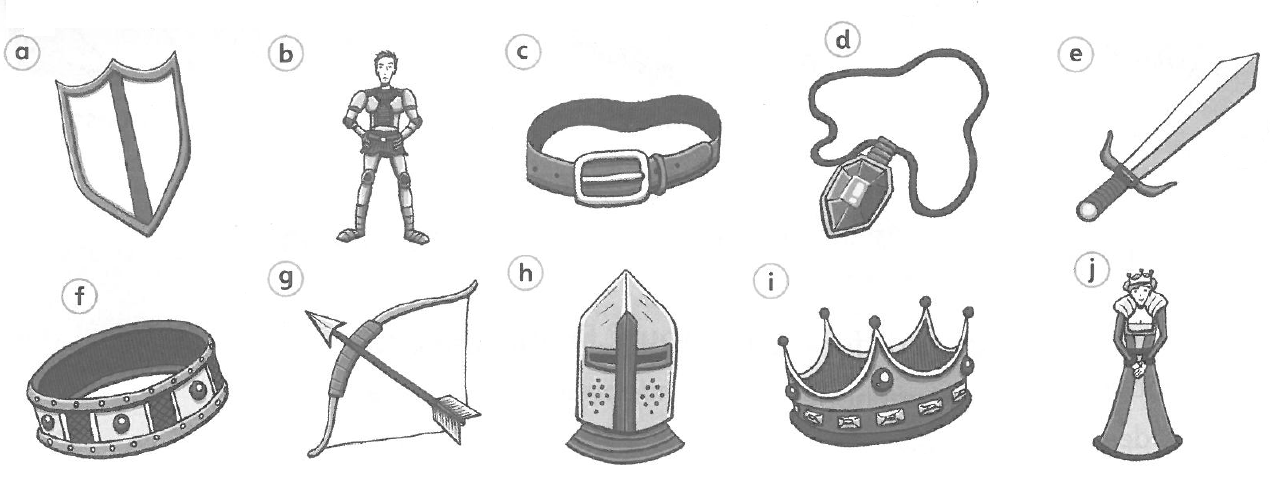 Imagine we are in a MUSEUM! Do you know the rules?  shout - dance - speak quietly - touch objects -  turn off my mobile - pay attention 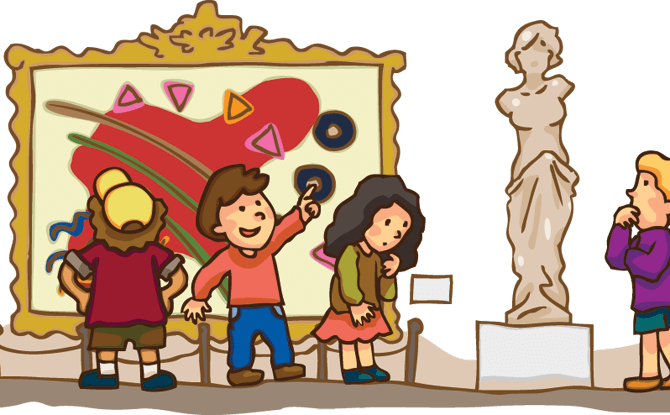 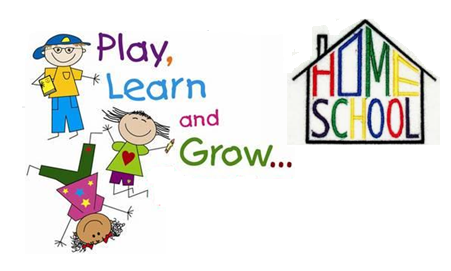 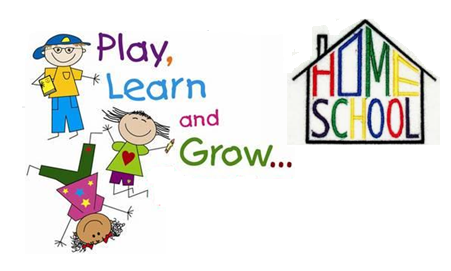 swordE………………………………………………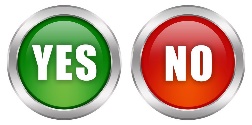 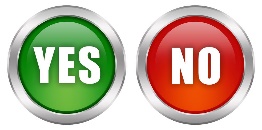 ………shout……